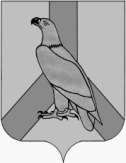 О   введении на территории Дальнереченского городского округа Приморского края  режима   повышенной готовностиВ соответствии с Федеральными законами от 06.10.2003 № 131-ФЗ «Об общих принципах организации местного самоуправления в Российской Федерации»,  от 21.12.1994 № 68-ФЗ «О защите населения и территорий от чрезвычайных ситуаций природного и техногенного характера», постановлением Правительства Российской Федерации от 30.12.2003г. № 794 «О единой государственной системе предупреждения и ликвидации чрезвычайных ситуаций», Уставом Дальнереченского городского округа, в  связи с влиянием активных фронтальных разделов  и  возможным ухудшением погодных условий ПОСТАНОВЛЯЮ:            1. Ввести на территории Дальнереченского городского округа Приморского края  режим   повышенной готовности   22.11.2021 года.           2. В целях принятия оперативных мер по предупреждению возникновения чрезвычайных ситуаций, снижению размеров ущерба и потерь, утвердить состав оперативного штаба:           - Н.А. Ахметжанова  –  и.о. заместителя главы администрации, начальник оперативного штаба;           - А.И. Гуль  – начальник отдела по делам ГО,ЧС и мобилизационной работе администрации,  секретарь  штаба;           - Е.Н. Аникин – начальник  4 ОПС по охране Приморского края Дальнереченского городского округа и Дальнереченского муниципального района;          - Э.И. Ибрагимов   - начальник  управления МКУ «Управление жилищно-коммунального хозяйства Дальнереченского городского округа»;           - И.Г. Дзюба - заместитель главы администрации;          - Р.В. Глазунов  – начальник  МО МВД России «Дальнереченский», подполковник полиции;          - В.Н. Матюшкина – начальник отдела предпринимательства и потребительского рынка администрации;         - Н.Н. Мельник  -  директор  МКУ «ХОЗУ ДГО»;         - А.А. Мизюк  – и.о.главного  врача  КГБУЗ «Дальнереченская  ЦГБ»;       - А.В. Николаенко – и.о. старшего госинспектора по маломерным судам – руководителя Дальнереченского участка Центра ГИМС МЧС России по Приморскому краю.       В  случае  ухудшения  обстановки  организовать сбор и работу в круглосуточном режиме  оперативного штаба  на базе   администрации по адресу: г. Дальнереченск, ул. Победы, 13.       3. И.о. заместителя главы администрации Н.А. Ахметжановой в случае   ухудшения погодных условий, привлечь к проведению мероприятий  организации и учреждения, расположенные на территории Дальнереченского городского округа.          4. Отделу по делам ГО,ЧС и мобилизационной работе администрации Дальнереченского городского округа (Гуль):              - в случае   ухудшения обстановки на территории  Дальнереченского городского округа организовать  работу оперативной группы  по  мониторингу   обстановки;             - уточнить резервы материально-технических средств, созданных для ликвидации чрезвычайных ситуаций;            - уточнить План действий по предупреждению и ликвидации чрезвычайных ситуаций;            - провести анализ готовности сил и средств, их возможность к действиям при ликвидации чрезвычайных ситуаций;            - через  единую дежурно-диспетчерскую службу  Дальнереченского городского округа организовать доведение информации о введении режима повышенной готовности на территории  городского округа до руководителей организаций.         5. Настоящее постановление подлежит размещению на официальном сайте Дальнереченского городского округа.        6.  Контроль за выполнением настоящего  постановления оставляю за собой.Глава  Дальнереченского городского округа                                                                          С.В. СтарковГЛАВАДАЛЬНЕРЕЧЕНСКОГО ГОРОДСКОГО ОКРУГАПРИМОРСКОГО КРАЯПОСТАНОВЛЕНИЕ«19»  ноября 2021г.               г. Дальнереченск                                            №  40 -пг